Pracownik pomocniczy obsługi hotelowej,Klasa: SB, klasa IINauczyciel: Dorota KondraciukTemat: Postępowanie z mieniem pozostawionym przez gości.Proszę o zapoznanie się procedurami w przypadku pozostawienia mienia przez gościa hotelowego.Poniżej znajduje się przykładowy raport o rzeczy znalezionej- poćwiczcie jego wypełnianie.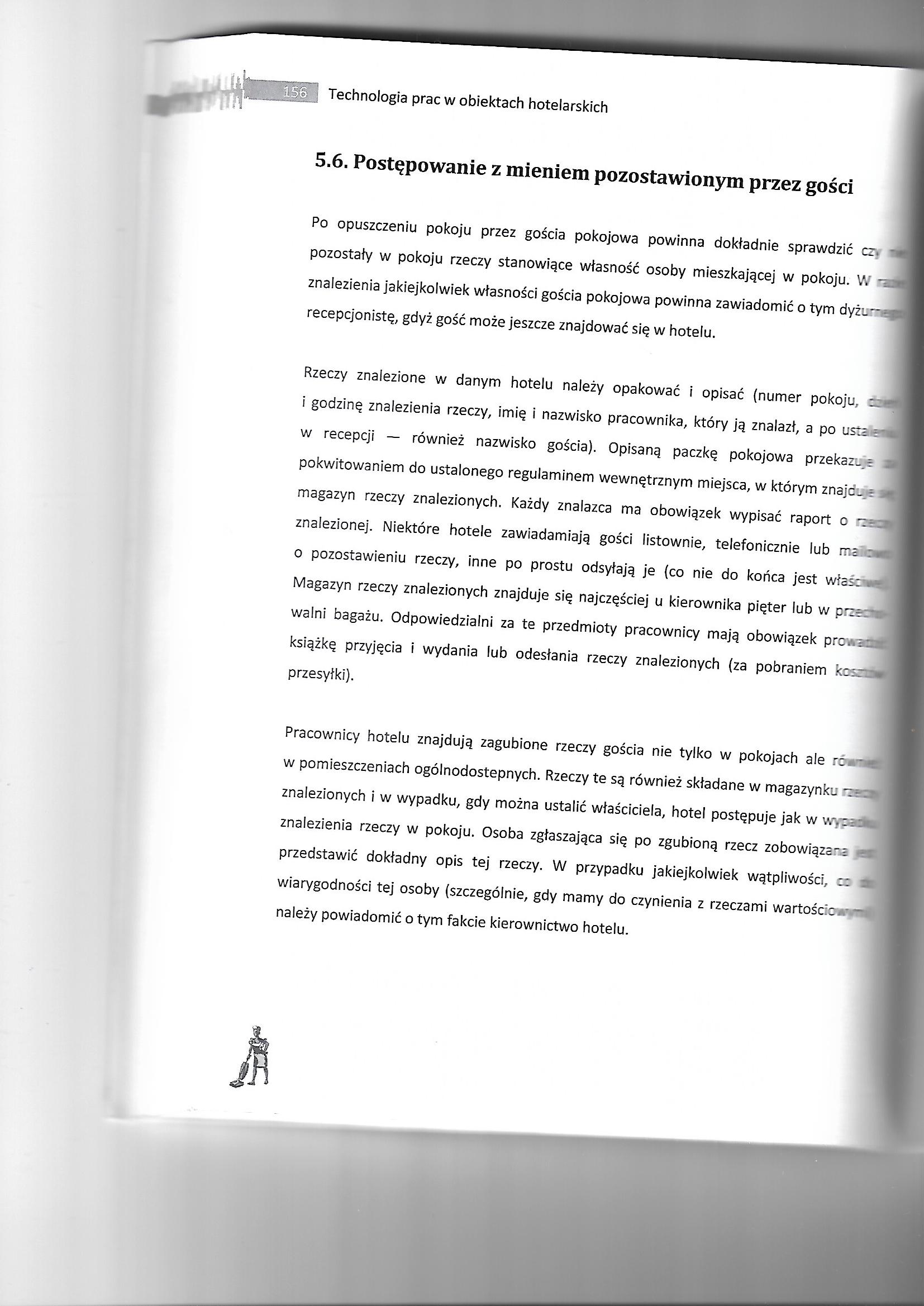 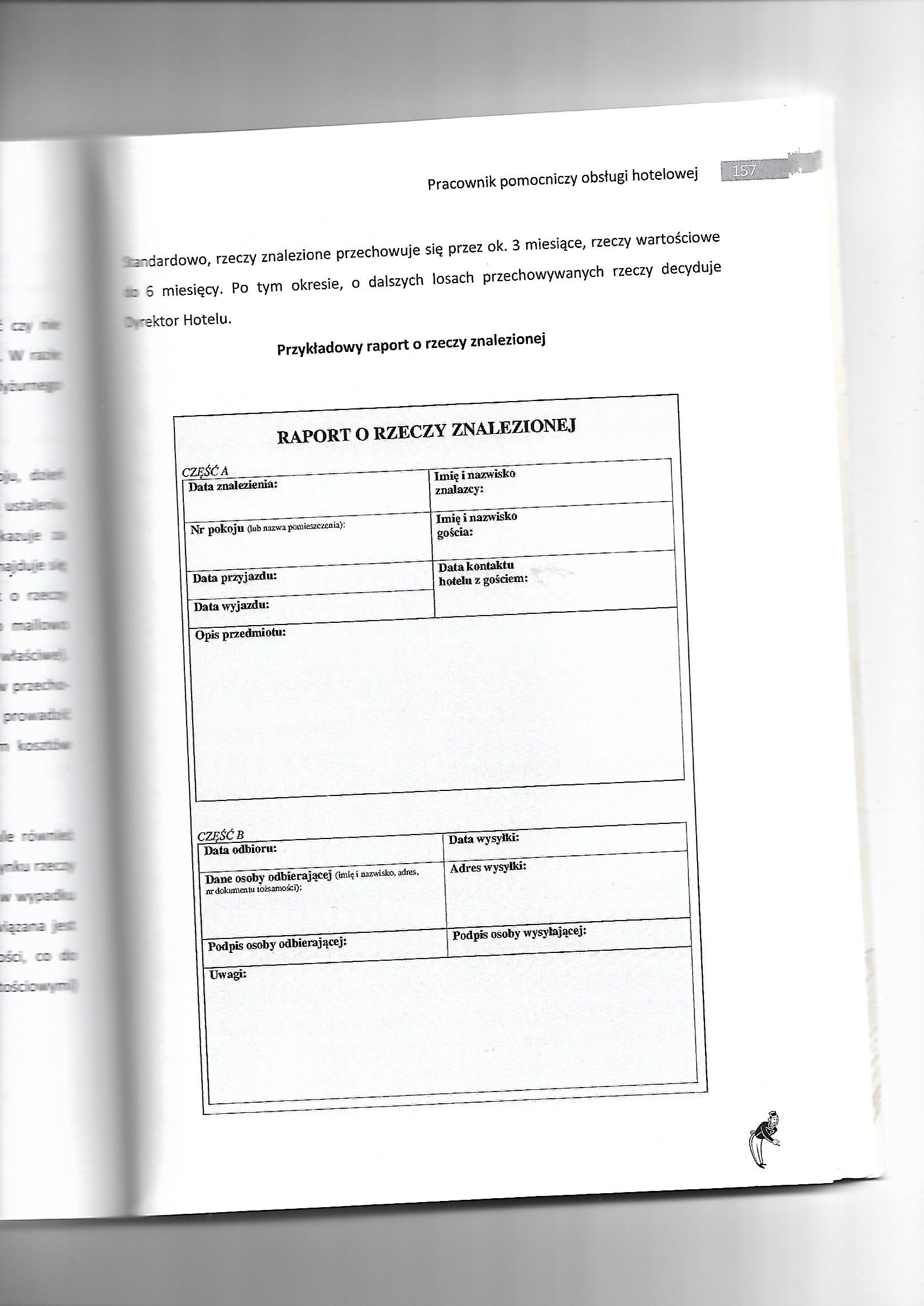 